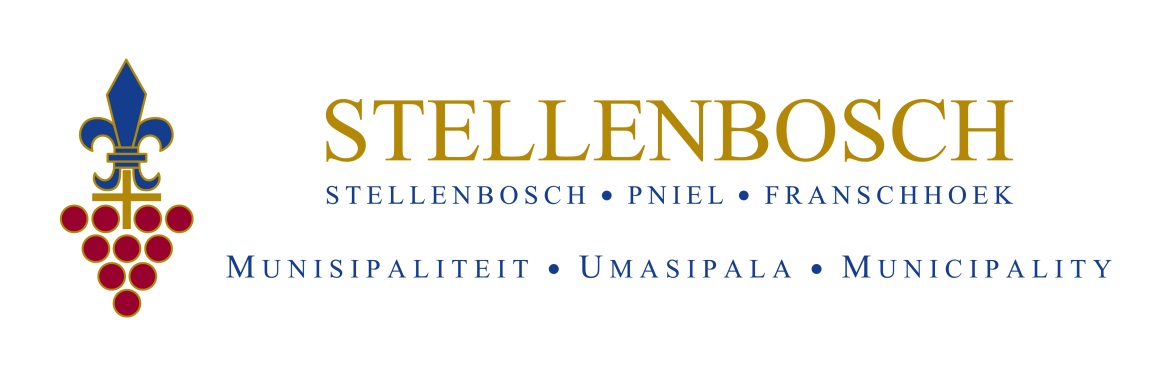 DIRECTORATE: PLANNING & ECONOMIC DEVELOPMENTwww.stellenbosch.gov.za/planning-portal/ SUBMIT COMPLETED FORM TO landuse.applications@stellenbosch.gov.za  *Verification only of the documentation attached and not the completeness or correctness of that documentation.REQUEST FOR EXEMPTION: CONSOLIDATION & SUBDIVISION OF LANDIn terms of Section 24, Stellenbosch Municipality Land Use Planning By-LawREQUEST FOR EXEMPTION: CONSOLIDATION & SUBDIVISION OF LANDIn terms of Section 24, Stellenbosch Municipality Land Use Planning By-LawREQUEST FOR EXEMPTION: CONSOLIDATION & SUBDIVISION OF LANDIn terms of Section 24, Stellenbosch Municipality Land Use Planning By-LawREQUEST FOR EXEMPTION: CONSOLIDATION & SUBDIVISION OF LANDIn terms of Section 24, Stellenbosch Municipality Land Use Planning By-LawREQUEST FOR EXEMPTION: CONSOLIDATION & SUBDIVISION OF LANDIn terms of Section 24, Stellenbosch Municipality Land Use Planning By-LawREQUEST FOR EXEMPTION: CONSOLIDATION & SUBDIVISION OF LANDIn terms of Section 24, Stellenbosch Municipality Land Use Planning By-LawREQUEST FOR EXEMPTION: CONSOLIDATION & SUBDIVISION OF LANDIn terms of Section 24, Stellenbosch Municipality Land Use Planning By-LawREQUEST FOR EXEMPTION: CONSOLIDATION & SUBDIVISION OF LANDIn terms of Section 24, Stellenbosch Municipality Land Use Planning By-LawREQUEST FOR EXEMPTION: CONSOLIDATION & SUBDIVISION OF LANDIn terms of Section 24, Stellenbosch Municipality Land Use Planning By-LawREQUEST FOR EXEMPTION: CONSOLIDATION & SUBDIVISION OF LANDIn terms of Section 24, Stellenbosch Municipality Land Use Planning By-LawName & Surname(Requester)Date SubmittedContact details:Phone numberEmail AddressPostal AddressErf or Farm Number(s) as per Title Deed Description(s)Farm Portions (if applicable)Physical Address(es) of land for request to be exemptedAllotment Area (Town)Allotment Area (Town)Allotment Area (Town)Have you verified that the proposed land consolidation or sub-division is exempt from a land-use application in ITO Section 24: Stellenbosch Municipality Land Use Planning By-Law?(see document attached for exemption scenarios)Have you verified that the proposed land consolidation or sub-division is exempt from a land-use application in ITO Section 24: Stellenbosch Municipality Land Use Planning By-Law?(see document attached for exemption scenarios)Have you verified that the proposed land consolidation or sub-division is exempt from a land-use application in ITO Section 24: Stellenbosch Municipality Land Use Planning By-Law?(see document attached for exemption scenarios)Have you verified that the proposed land consolidation or sub-division is exempt from a land-use application in ITO Section 24: Stellenbosch Municipality Land Use Planning By-Law?(see document attached for exemption scenarios)Have you verified that the proposed land consolidation or sub-division is exempt from a land-use application in ITO Section 24: Stellenbosch Municipality Land Use Planning By-Law?(see document attached for exemption scenarios)YESYESYESNONOBriefly outline the nature of your proposed land consolidation or subdivision, ITO Section 24, and provide a reason for the need to consolidate or subdivideAttach motivationBriefly outline the nature of your proposed land consolidation or subdivision, ITO Section 24, and provide a reason for the need to consolidate or subdivideAttach motivationINDICATE WHICH OF THE FOLLOWING DOCUMENTS ARE ATTACHED TO THIS EXEMPTION FORMINDICATE WHICH OF THE FOLLOWING DOCUMENTS ARE ATTACHED TO THIS EXEMPTION FORMINDICATE WHICH OF THE FOLLOWING DOCUMENTS ARE ATTACHED TO THIS EXEMPTION FORMINDICATE WHICH OF THE FOLLOWING DOCUMENTS ARE ATTACHED TO THIS EXEMPTION FORMYESYESNOAdmin to VerifyAdmin to VerifyAdmin to VerifyLetter of Motivation / IntentLetter of Motivation / IntentLetter of Motivation / IntentLetter of Motivation / IntentPower of Attorney (if not land owner)Power of Attorney (if not land owner)Power of Attorney (if not land owner)Power of Attorney (if not land owner)Copy of Title Deeds for all affected propertiesCopy of Title Deeds for all affected propertiesCopy of Title Deeds for all affected propertiesCopy of Title Deeds for all affected propertiesProof of Fee PaymentProof of Fee PaymentProof of Fee PaymentProof of Fee PaymentLocality PlanLocality PlanLocality PlanLocality PlanSubdivision Plan Subdivision Plan Subdivision Plan Subdivision Plan Other documents (if applicable – list below)Other documents (if applicable – list below)Other documents (if applicable – list below)Other documents (if applicable – list below)Other documents (if applicable – list below)Other documents (if applicable – list below)Other documents (if applicable – list below)Other documents (if applicable – list below)Other documents (if applicable – list below)Other documents (if applicable – list below)7.7.7.7.8.8.8.8.SIGNATURE OF OWNER / AGENTSIGNATURE OF OWNER / AGENTSIGNATURE OF OWNER / AGENTDATEDATEDATEVERIFIED* & SIGNED BY ADMIN OFFICERVERIFIED* & SIGNED BY ADMIN OFFICERVERIFIED* & SIGNED BY ADMIN OFFICERDATEDATEDATEREQUIRED DOCUMENTS FOR EXEMPTION REQUESTS REGARDING CONSOLIDATION & SUBDIVISION OF LANDIn terms of Section 24, Stellenbosch Municipality Land Use Planning By-LawRelevant Exemption Scenarios(In terms of Section 24, Stellenbosch Municipality Land Use Planning By-Law)Documents Required for Exemption RequestDocuments Required for Exemption RequestDocuments Required for Exemption RequestDocuments Required for Exemption RequestDocuments Required for Exemption RequestDocuments Required for Exemption RequestDocuments Required for Exemption RequestRelevant Exemption Scenarios(In terms of Section 24, Stellenbosch Municipality Land Use Planning By-Law)Letter of Motivation / IntentPower of Attorney(if not land owner)Title DeedLocality PlanSubdivision PlanProof of Fee PaymentOther(s)a subdivision or consolidation that arises from the implementation of a court ruling; XXXXXXCertified Copy of Proof of court ruling a subdivision or consolidation that arises from an expropriation; XXXXXXa minor amendment to the common boundary between two or more land units if the resulting change in area of any of the land units does not exceed 10 per cent; XXXXXXthe consolidation of a closed public place with an abutting erf; XXXXXXthe construction or alteration of a public or proclaimed street; XXXXXXthe registration of a servitude or lease agreement for—  the provision of a borehole or installation of water pipelines, electricity transmission lines, sewer pipelines, storm water pipes and canals, gas pipelines or oil and petroleum product pipelines or related infrastructure by a service provider, whether it is on behalf of an organ of state or not;the provision or installation of telecommunication infrastructure by or on behalf of a licensed telecommunications operator;the imposition of height restrictions; orthe granting of a right of habitation, private right of way or usufruct.XXXXXXg)   the subdivision or consolidation of land units that arise from the establishment of a development scheme as defined in section 1(1) of the Sectional Titles Act, 1986 (Act 95 of 1986), after the sectional plan has been registered in terms of section 12 of that Act.XXXXXX